обеспечивает проведение занятий) его состояние удовлетворительное (неудовлетворительное), акт-разрешение на использование спортивного оборудования в образовательном процессе от «_1__» августа_ 2017 г. № 2,_комиссия по приёмке кабинетов, столовой, спортивного оборудования___________ .
                                             (наименование органа оформившего акт-разрешение)Потребность в спортивном оборудовании: _лыжи – 10 пар, коньки – 10 пар_________________________________________________________________________________.                             (наименование оборудования, количество оборудования)Основные недостатки:________________________________________________________________________________________________________________________;д) обеспеченность организации учебной мебелью – удовлетворительное (неудовлетворительное). Потребность в замене мебели:комплект - классов - __4__ ; доска ученическая - _0__; шкаф книжный - _5__; и тд.;е) обеспеченность организации бытовой мебелью – удовлетворительное (неудовлетворительное). Потребность в замене мебели:шкаф плательный - _0___ ; стулья офисные - _10__; кровати - _0__; и тд.;ж) сведения о книжном фонде библиотеки организации:число книг - 2672; фонд учебников - 573, ___100_ %; научно-педагогическая и методическая литература - __270_.Основные недостатки:________________________________________________________________________________________________________________________.Потребность в обновлении книжного фонда________имеется____________________.                                                                           (имеется, не имеется)6. Состояние земельного участка закрепленного за организацией - удовлетворительное:                                     (удовлетворительное, неудовлетворительное)общая площадь участка - _1,294663_____ га;наличие специально оборудованных площадок для мусоросборников, их техническое состояние и соответствие санитарным требованиям -                                (имеются (не имеются), их состояние и соответствие санитарным требованиям)Основные недостатки:________________________________________________________________________________________________________________________;наличие спортивных сооружений и площадок, их техническое состояние и соответствие санитарным требованиям – имеются, баскетбольная площадка, площадка для минифутбола, футбольное поле – 5250 кв.м., хоккейная коробка – 800 кв.м.          (имеются, не имеются), их описание, состояние и соответствие требованиям безопасности)Требования техники безопасности при проведении занятий на указанных объектах______________________________________________________.                                                       (соблюдаются, не соблюдаются)Основные недостатки:________________________________________________________________________________________________________________________.7. Медицинское обслуживание в организации – ФАП с.Салтыковка, Ртищевская ЦРБ;            (организовано, не организовано)а) медицинское обеспечение осуществляется ____________________________                                                               (штатным, внештатным)медицинским персоналом в количестве ____ человек, в том числе:Лицензия на медицинскую деятельность оформлена (не оформлена) от «___» ____________ 20___ г, № _______, регистрационный номер____________________;б) в целях медицинского обеспечения обучающихся в организации оборудованы:медицинский кабинет  – имеется (не имеется), приспособлен (типовое помещение), емкость – ___ человек, состояние – удовлетворительное (неудовлетворительное);логопедический кабинет  – имеется (не имеется), приспособлен (типовое помещение), емкость – ___ человек, состояние – удовлетворительное (неудовлетворительное);кабинет педагога-психолога  – имеется (не имеется), приспособлен (типовое помещение), емкость – ___ человек, состояние – удовлетворительное (неудовлетворительное);стоматологический кабинет  – имеется (не имеется), приспособлен (типовое помещение), емкость – ___ человек, состояние – удовлетворительное (неудовлетворительное);процедурная  – имеется (не имеется), приспособлен (типовое помещение), емкость – ___ человек, состояние – удовлетворительное (неудовлетворительное);_______________________________________________________________________________Потребность в медицинском оборудовании (имеется, не имеется)________________________________________________________________________.(при наличии потребности указать основной перечень оборудования)Основные недостатки:________________________________________________________________________________________________________________________.8. Питание обучающихся -   (организовано, не организовано)а) питание организовано в______1____ смену,   в ____1______________                                       (количество смен)                                  (количество столовых)столовых на __40___ посадочных мест. Буфет ___нет___ на _____ мест. Качество эстетического оформления залов приема пищи (удовлетворительное, неудовлетворительное)гигиенические условия перед приемом пищи (соблюдаются, не соблюдаются)б) процент охвата горячим питанием составляет - 91 %, в том числе питанием детей из малоимущих семей в количестве _51_ детей, что составляет _100__% от их общего количества;в) приготовление пищи осуществляется   (из продуктов, закупаемых организаций, полуфабрикатов по заключенным договорам и др., реквизиты договора)Основные недостатки:________________________________________________________________________________________________________________________;г) хранение продуктов _(организовано, не организовано) , санитарным    нормам                                            (соответствует, не соответствует)Основные недостатки:________________________________________________________________________________________________________________________;д) обеспеченность технологическим оборудованием - (достаточное, не достаточное)его техническое состояние (соответствует, не соответствует нормативным требованиям)акты допуска к эксплуатации __(оформлены, не оформлены)Требования техники безопасности при работе с использованием технологического оборудования (соблюдаются, не соблюдаются)Основные недостатки:________________________________________________________________________________________________________________________.Потребность  в закупке дополнительного технологического оборудования                                  (имеется, не имеется)________________________________________________________________________;             (при необходимости указать наименование и количество оборудования)е) санитарное состояние пищеблока, подсобных помещений и технологических цехов и участков       (соответствует, не соответствует санитарным нормам)Основные недостатки:________________________________________________________________________________________________________________________;ж) обеспеченность столовой посудой  (достаточное, не достаточное)з) документация и инструкции, обеспечивающие деятельность столовой и ее работников                                       (имеется, не имеется)Основные недостатки:________________________________________________________________________________________________________________________;и) примерное двухнедельное меню, утвержденное руководителем образовательной организации  (имеется, не имеется)к) питьевой режим обучающихся  (организован, не организован)  - кулер.                                                             (указать способ организации питьевого режима)Основные недостатки:________________________________________________________________________________________________________________________;л) наличие договора на оказание санитарно-эпидемиологических услуг (дератизация, дезинфекция)         (имеется, не имеется)_____Договор № 145 от 01.05.2017 Филиал ФБУЗ «Центр гигиены и эпидемиологии в СО в Балашовском районе»_______________________________________ .                     (реквизиты договора, №, дата, организация, оказывающая услуги)9. Нормы освещенности учебных классов (аудиторий), кабинетов сотрудников и производственных помещений (участков) и др.   (соответствует, не соответствует)санитарно-гигиеническим требованиям к естественному, искусственному освещению жилых и общественных зданий.Основные недостатки:________________________________________________________________________________________________________________________.10.) Транспортное обеспечение организации - __нет_;  (организовано, не организовано)а) необходимость в подвозе обучающихся к местам проведения занятий -                     (имеется, не имеется)б) общее количество обучающихся, нуждавшегося в подвозе к местам проведения занятий - ____ человек, ___ % от общего количества обучающихся;в) обеспеченность организации транспортными средствами, в том числе для перевозки обучающихся:г) наличие оборудованных мест стоянки (боксов), помещений для обслуживания и ремонта автомобильной техники-       (имеется, не имеется)установленным требованиям  (соответствуют, не соответствуют)Основные недостатки:________________________________________________________________________________________________________________________.Потребность в замене (дополнительной закупке) -  (имеется, не имеется)количество - ____ единиц.11. Мероприятия по обеспечению охраны и антитеррористической защищенности организации  (выполнены, не выполнены)а) охрана объектов организации осуществляется ________________________________________________________________________(указать способ охраны – сторожа, вневедомственная охрана, частная охранная организация) в составе __3___ сотрудников. Ежедневная охрана осуществляется сотрудниками в составе __1____ человека.  Договоры по оказанию охранных услуг заключены:________________________________________________________________________;(наименование услуг, наименование организации, № и дата лицензии на оказание услуг, № и дата договора)________________________________________________________________________;(наименование услуг, наименование организации, № и дата лицензии на оказание услуг, № и дата договора)б) объекты организации системой охранной сигнализации (оборудованы, не оборудованы)в) системами видеонаблюдения и охранного телевидения объекты (оборудованы, не оборудованы)г) прямая связь с органами МВД (ФСБ) организована с использованием ____________________________________________________________________;(указать способ связи: кнопка экстренного вызова, телефон АТС и др.)		д) территория организации ограждением (оборудована, не оборудована)  и  (обеспечивает, не обеспечивает) несанкционированный доступ;е) дежурно-диспетчерская (дежурная) служба ___________________________.                                                               (организована, не организована)Основные недостатки:________________________________________________________________________________________________________________________.12. Обеспечение пожарной безопасности организации_______________________ нормативным требованиям: (соответствует, не соответствует)а) Органами Государственного пожарного надзора в 2017 году проверка состояние пожарной безопасности ___(проводилась, не проводилась)________________________________________________________________________.                  (Номер и дата акта, наименование организации, проводившей проверку)Основные результаты приемки ___________________________ и предписания ______;б) требования пожарной безопасности (выполняются, не выполняются)в) системой пожарной сигнализации объекты организации   (оборудованы, не оборудованы)  В   организации установлена _проводная, «Гранит – 8»,                                       (тип (вид) пожарной сигнализации)обеспечивающая (описание заданного вида извещения о пожаре и (или) выдачи команд на включение автоматических установок пожаротушения)Пожарная сигнализация находится   (исправна, неисправна)г) здания и объекты организации системами противодымной защиты                                          (оборудованы, не оборудованы)д) система передачи извещений о пожаре  (обеспечивает, не обеспечивает)автоматизированную передачу по каналам связи извещений о пожаре;е) система противопожарной защиты и эвакуации обеспечивает защиту людей и имущества от воздействия  опасных факторов пожара. Состояние эвакуационных путей и выходов (обеспечивает, не обеспечивает)  беспрепятственную эвакуацию обучающихсяи персонала в безопасные зоны. Поэтажные планы эвакуации разработаны (не разработаны). Ответственные за противопожарное состояние помещений назначены (не назначены);ж) проверка состояния изоляции электросети и заземления оборудования. Вывод на основании акта №_48_ от «_16_» _05_(проводилась, не проводилась)20_16 года, выданного _ООО «Сельхозэнерго –2 ;(наименование организации, проводившей проверку)  (соответствует (не соответствует) нормам)з) проведение инструктажей и занятий по пожарной безопасности, а также ежеквартальных тренировок по действиям при пожаре (организовано, не организовано)В ходе приемки выявлены (не выявлены) нарушения требований пожарной безопасности:____________________________________________________________________________________________________________________________________.13. Мероприятия по подготовке к отопительному сезону в организации (проведены, не проведены, проведены не с полном объеме)Отопление помещений  и объектов организации осуществляется     (указать характер отопительной системы (теплоцентраль, котельная, печное)состояние _____(удовлетворительное, неудовлетворительное)Опрессовка отопительной системы (проведена, не проведена)________________________________________________________________________.(дата и № документа, подтверждающего проведение опрессовки)Обеспеченность топливом составляет _____ % от годовой потребности. Потребность в дополнительном обеспечении составляет _____ %. Хранение топлива _____________________________________________.                                 (организовано, не организовано)14. Режим воздухообмена в помещениях и объектах организации ___________________(соблюдается, не соблюдается)Воздухообмен осуществляется за счет (указать тип вентиляции (приточная, естественная и др.)Состояние системы вентиляции обеспечивает (не обеспечивает) соблюдение установленных норм воздухообмена.ДолжностьПрофиль работыКоличество ставокХарактер работы(штат, договор)Примечание№ п/пНаименованиеМарка транспортного средстваКоличествоГод приобретенияСоответствие требованиям ГОСТа Р 51160-98 «Автобусы для перевозки детей. Технические требования»Техническое состояниеПримечание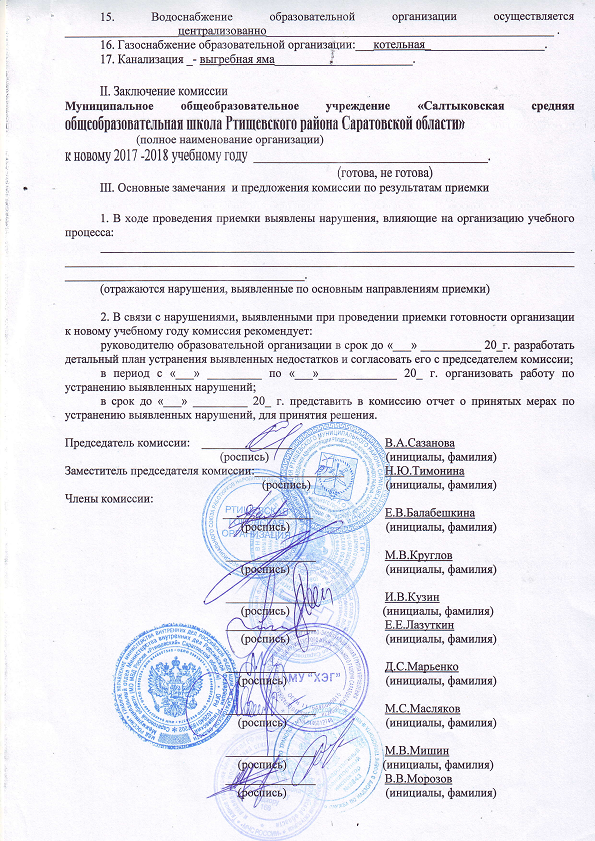 